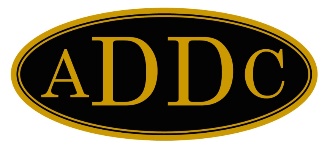 August 30, 2022Greetings West Region MembersI just completed the Regional Director virtual training and learned a lot of things, as I start this journey, please be patient with me. I will be representing the West Region at Convention and if you have concerns let me know so I can bring it to the Board’s attention. I will be sending out a volunteer forms, if you ask any of Farmington members, I am known to call and tell you what you are going to do if no one volunteers.West Region Meeting will take place in April 2023 in Nashville, Tennessee, updated information will be forthcoming.I want to Thank Ingrid for the work and time she spent in this position and unfortunately, she cannot continue. I’m excited and want to do a good job at representing the West Region with the help of the West Region Club Members, please contact me with any questions or concerns, please email me at ejgreyeyes@merrion.bz or call me (505) 320-6300.Sincerely,Esther J. Greyeyes